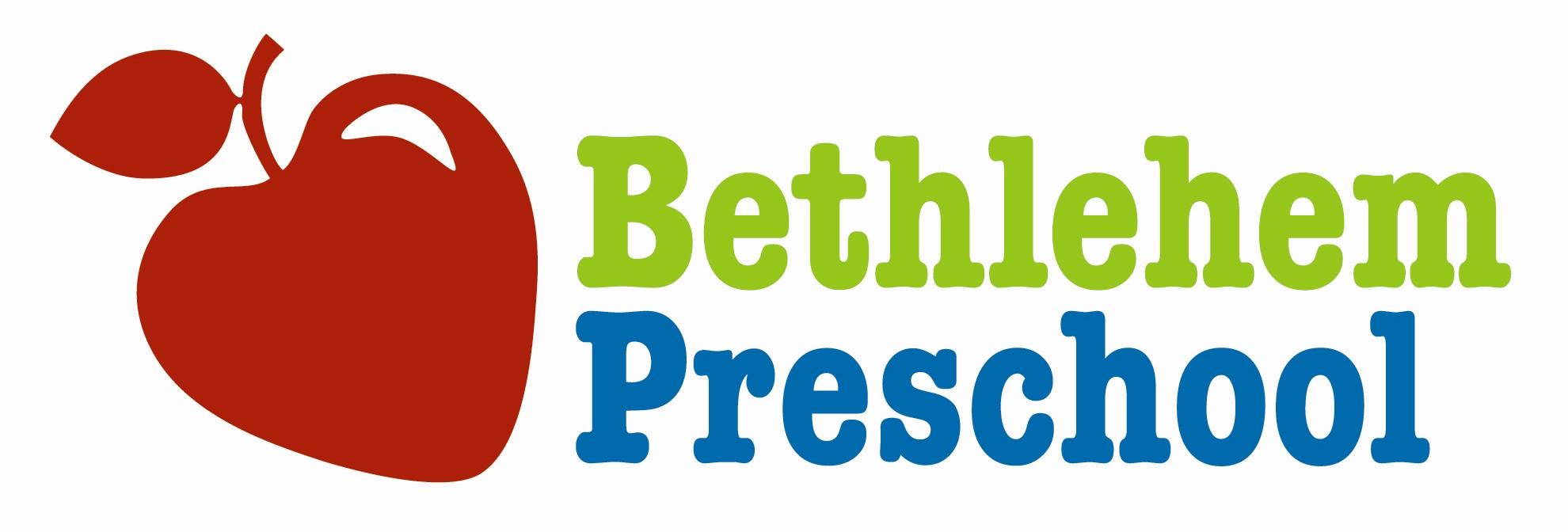 2419 Bethlehem Loop RoadFranklin, TN 37069Fall 2020 Registration FormChild’s Name:____________________     Birth Date: _______________Name child goes by: _________________________________________Parent’s Name: _____________________________________________Address: ___________________________City/zip: _________________Phone Number (Mom) ________________ (Dad) __________________Email Address: ________________________________________________________________________________             __________________Signature of Parent or Guardian				DateA registration fee of $75.00 is due with each registration. The registration fee is non-refundable. The registration fee is only accepted by BUMP to reserve a classroom spot for the coming year.  